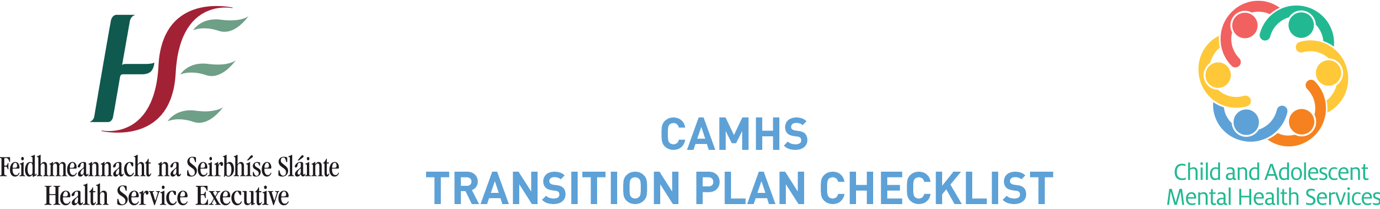 Child/Young Person’s DetailsChild/Young Person’s DetailsName:        Address:      Gender:        Address:      Date of Birth:        Address:      Contact No.:        Address:      Nationality:        Address:      Parents DetailsParents DetailsName:        Address:      Gender:        Address:      Date of Birth:        Address:      Contact No.:        Address:      Nationality:        Address:      Consultant PsychiatristConsultant PsychiatristName: Dr.        
Address:      




Contact No.:        
Address:      




CAMHS  Key WorkerCAMHS  Key WorkerName(s):                                                                               Job Title(s):                   Address:             


Phone Number:      Teams details CAMHS Team being referred from:               
                  Team being referred to:             

ChecklistTick as appropriateParental Consent obtained to transfer/transition and to provide relevant information to team being referred to?    Yes           No Detailed Referral letter sent to Team being referred to?    Yes           NoCopy of ICP enclosed?    Yes           NoRisk assessment enclosed?    Yes           NoMedication Record enclosed?    Yes           NoPhysical health record enclosed?    Yes           NoSummary of MDT interventions enclosed?    Yes           NoAdditional Information providedCompleted by Completed by Name(s):                                                                               Signature:      Discipline:             Date:      